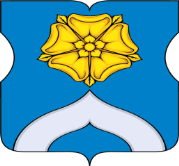 СОВЕТ ДЕПУТАТОВМУНИЦИПАЛЬНОГО ОКРУГА БОГОРОДСКОЕРЕШЕНИЕ08.12.2022  г. № 04/01О внесении изменений в Решение Совета депутатов муниципального округа Богородское от 22.03.2022 г. № 05/02 «О согласовании направления средств стимулирования управы района Богородское города Москвы на проведение мероприятий по обустройству улиц и мероприятий по установке ограждающих устройств на территории района Богородское в 2022 году» В соответствии с постановлением Правительства Москвы от 26 декабря 2012 года № 849-ПП «О стимулировании управ районов города Москвы», рассмотрев обращение управы района Богородское города Москвы от 01 декабря 2022 года № БГ-14-1172/22,Совет депутатов муниципального округа Богородское решил:1. Внести изменения в решение Совета депутатов муниципального округа Богородское от 22.03.2022 г. № 05/02 «О согласовании направления средств стимулирования управы района Богородское города Москвы на проведение мероприятий по обустройству улиц и мероприятий по установке ограждающих устройств на территории района Богородское в 2022 году», изложив приложение 3 к нему в новой редакции согласно приложению 1 к настоящему решению. 2. Направить настоящее решение в Департамент территориальных органов исполнительной власти города Москвы, Префектуру Восточного административного округа города Москвы, управу района Богородское города Москвы в течение 3 дней со дня его принятия.3. Опубликовать настоящее решение в бюллетене «Московский муниципальный вестник» и разместить на официальном сайте муниципального округа   Богородское,    www.bogorodskoe-mo.ru.4. Контроль за исполнением данного решения возложить на главу муниципального округа Богородское в городе Москве Воловика К.Е.Глава муниципального округа Богородское   			                            Воловик К.Е.Приложение 1       к решению Совета депутатов       муниципального округа  Богородское                                                                                                                                                                                                    от  08 декабря 2022 г. № 04/01Приложение 3       к решению Совета депутатов       муниципального округа  Богородское от  22 марта 2022г. № 05/02Софинансирование расходов по установке ограждающих устройств (шлагбаумов) Софинансирование расходов по установке ограждающих устройств (шлагбаумов) Софинансирование расходов по установке ограждающих устройств (шлагбаумов) Софинансирование расходов по установке ограждающих устройств (шлагбаумов) Софинансирование расходов по установке ограждающих устройств (шлагбаумов) № ппАдрес объектаКонкретные мероприятияВиды работЗатраты (руб.)1.Адресный перечень формируется на основании решений Совета депутатовПрограмма софинансированиеСофинансирование расходов по установке ограждающих устройств (шлагбаумов)600 000,00ИТОГО по мероприятиямИТОГО по мероприятиямИТОГО по мероприятиямИТОГО по мероприятиям600 000,00